Российская ФедерацияНекоммерческое партнерствоСанкт-Петербургский межрегиональный центр«ОБРАЗОВАНИЕ БЕЗ ГРАНИЦ»Почтовый адрес: 192284, Санкт-Петербург, а/я 42, тел. (812) 7154325, тел./факс (812) 4383017,www.olymp.mir-obr.ru  e-mail: ru.edu@bk.ru11 февраля 2017 года Санкт-Петербургский межрегиональный центр «ОБРАЗОВАНИЕ БЕЗ ГРАНИЦ» совместно с ФГБУК ДОМ УЧЕНЫХ им. М. Горького  Российской Академии Наук при поддержке Общероссийской Общественной Организации «Молодые Интеллектуалы России» приглашают школьников и студентов принять участие в молодежном культурно-образовательном проекте «Виват, Санкт-Петербург!» (в формате «Выходные в Петербурге»). Программы проекта прилагаются.Проект  проводится с целью: реализации творческого потенциала и развития художественно-эстетического творчества молодежи, повышения роли исторического образования, культуры и творчества во всестороннем и гармоничном развитии личности.К участию в проекте приглашаются  юноши и девушки - студенты высших и средних профессиональных учебных заведений, школьники 5 - 11 классов всех видов общеобразовательных учреждений и центров дополнительного образования детей.С учетом пожеланий участников проекта, организаторы предлагают на выбор различные программы как культурно-исторической, так и научно-популярной направленности:12 февраля 2017 года дополнительно по желанию можно посетить разные музеи и выставочные экспозиции Санкт-Петербурга.В Санкт-Петербурге школьников сопровождают волонтеры - студенты  Российского государственного педагогического университета им. А.И.Герцена, которые пригласят участников проекта в гости в свой знаменитый вуз.В культурно-исторической тематической программе «КЛАССИЧЕСКИЙ ПЕТЕРБУРГ» ребят ждет экскурсия в Государственный Эрмитаж с посещением уникальной выставки из собрания Государственного Эрмитажа.Гости Северной столицы станут участниками увлекательной научно-познавательной программы «Рождение Санкт-Петербурга». Ребята посетят уникальную интерактивную экспозицию Исторического театра-макета "Петровская Акватория". Студенты и школьники в рамках культурно-исторической тематической программы «ПЕТЕРБУРГ Ф.М.ДОСТОЕВСКОГО» посетят экспозицию Литературно-мемориального музея Ф.М. Достоевского.  Здесь был написан его последний роман «Братья Карамазовы».          11 ноября 1971 года, в день рождения Достоевского, состоялось торжественное открытие Литературно-мемориального музея писателя.Художественный мир произведений Достоевского — это пространство петербургских улиц и переулков, набережных, дворов-колодцев. Поэтому Музей Достоевского не ограничивается стенами мемориальной квартиры писателя и литературной экспозицией. Экскурсоводы музея открывают посетителями в современном Петербурге своеобразный музей Достоевского и его героев под открытым небом. На выбор гостей: городские экскурсионные маршруты с посещением адресов главных героев романа «Преступление и наказание» - по Сенной площади, окрестностям Владимирской площади и Невскому проспекту — являются неотъемлемой частью. В самом петербургском романе «Преступление и наказание» Достоевский «зашифровал» конкретные названия улиц, площадей, мостов и «поселил» придуманных литературных героев. Таким образом, участники проекта совершат прогулку по всем «закоулкам» романа и «горячим точкам» сюжета, чувствует топографические детали уникального «петербургского» текста Достоевского.Участники научно-технической программы «НАУКА И ТЕХНИКА: ЗАРОЖДЕНИЕ КОСМОНАВТИКИ», приуроченной у 110-летию С.П.Королева, посетят Музей космонавтики и ракетной техники им. В.П.Глушко, расположенный в Иоанновском равелине Петропавловской крепости, где в 1932-1933 годах размещалась Газодинамическая лаборатория (ГДЛ) - первая отечественная опытно-конструкторская организация по разработке ракетных двигателей. В музее можно увидеть реконструкции рабочих кабинетов конструкторов, лаборатории и мастерских, а также документы и фотографии.        В залах музея демонстрируются макеты первого искусственного спутника, (запущен в СССР 4 октября 1957 года) и космического корабля "Восток" (на нем 12 апреля 1961 года летал в космос первый в мире космонавт Ю.А. Гагарин, а 16-19 июня 1963 года совершила полет в космос первая женщина-космонавт В.В. Терешкова). Один из самых интересных экспонатов музея - спускаемый аппарат космического корабля "Союз-16", побывавший в космосе и вернувшийся на Землю в декабре 1974 года.В программе проекта встреча с  космонавтом-испытателем отряда космонавтов ЦПК им. Юрия Алексеевича Гагарина. Ребята увидят документальный фильм "Сергей Королев. Жизнь на космической скорости"Гости города из регионов страны совершат увлекательное путешествие  по «золотому треугольнику» Санкт-Петербурга. В программе проекта - пешеходная экскурсия по историческому центру города «Люблю тебя, Петра творенье!».Вечером для юных гостей из Санкт-Петербурга и регионов России свои двери откроют театры города.Продолжительность программы 1 день (суббота). Цена путевки всей программы (вместе с музейными билетами) 2100 руб. Сопровождающий педагог (группа от 11 чел) принимает участие на бесплатной основе.Дата проекта: 11 февраля 2017 года. Начало в 10:00 Окончание: 20:00.Вниманию организаторов! При желании продлить время пребывания в Санкт-Петербурге до 2-х суток, имеется возможность организации размещения группы в студенческой гостинице (дополнительная оплата - 1000 -  1500 руб. за одного участника). Просим заблаговременно бронировать гостиницу специальной заявкой на размещение в оргкомитете проекта. Количество мест в гостинице ограничено.Учитывая актуальность и общественную значимость проведения молодежного культурно-образовательного проекта «Виват, Санкт-Петербург!» просим направить делегацию для участия в указанном культурно-образовательном мероприятии.Заявки на участие направлять до 05 февраля 2016 года. Количество мест ограничено.         Оргкомитет: тел./факс (812) 7154325, «горячая линия» (968)1863095, е-mail: ru.edu@bk.ru                   Контактное лицо в Санкт-Петербурге: Мусатов Дмитрий ВикторовичВНИМАНИЕ! Предварительная (электронная регистрация) и дополнительная информация на сайте www.onp.mir-obr.ru ПРИМЕЧАНИЕ:Делегации сопровождают волонтеры.В стоимость программы питание и размещение НЕ включены.Питание делегации осуществляют самостоятельно. Волонтеры подскажут,  где можно покушать быстро и недорого.Передвижение по Санкт-Петербургу осуществляется общественным транспортом.При желании продлить время пребывания в Санкт-Петербурге до 2-3-х суток, имеется возможность размещения группы в гостинице (дополнительная оплата – 1000 -1500 руб. в сут. за одного участника). Просим заблаговременно бронировать гостиницу специальной заявкой на размещение в оргкомитете проекта. Количество мест в гостинице ограничено.Дополнительно 12 февраля можно посетить по выбору  Исаакиевский собор, Мраморный дворец, Музей-Храм Спаса на Крови, Мемориальный музей-квартиру А.С.Пушкина и т.д.ГОРЯЧАЯ ЛИНИЯ: +7(968)1863095Предварительная (электронная регистрация) и дополнительная информация на сайте www.onp.mir-obr.ruПРИМЕЧАНИЕ:Делегации сопровождают волонтеры.В стоимость программы питание и размещение НЕ включены.Питание делегации осуществляют самостоятельно. Волонтеры подскажут,  где можно покушать быстро и недорого.Передвижение по Санкт-Петербургу осуществляется общественным транспортом.При желании продлить время пребывания в Санкт-Петербурге до 2-3-х суток, имеется возможность размещения группы в гостинице (дополнительная оплата – 1000 -1500 руб. в сут. за одного участника). Просим заблаговременно бронировать гостиницу специальной заявкой на размещение в оргкомитете проекта. Количество мест в гостинице ограничено.Дополнительно 12 февраля можно посетить по выбору  Государственный Эрмитаж, Мраморный дворец, Музей-Храм Спаса на Крови, Мемориальный музей-квартиру А.С.Пушкина и т.д.ГОРЯЧАЯ ЛИНИЯ: +7(968)1863095Предварительная (электронная регистрация) и дополнительная информация на сайте www.onp.mir-obr.ruПРИМЕЧАНИЕ:Делегации сопровождают волонтеры.В стоимость программы питание и размещение НЕ включены.Питание делегации осуществляют самостоятельно. Волонтеры подскажут,  где можно покушать быстро и недорого.Передвижение по Санкт-Петербургу осуществляется общественным транспортом.При желании продлить время пребывания в Санкт-Петербурге до 2-3-х суток, имеется возможность размещения группы в гостинице (дополнительная оплата – 1000 -1500 руб. в сут. за одного участника). Просим заблаговременно бронировать гостиницу специальной заявкой на размещение в оргкомитете проекта. Количество мест в гостинице ограничено.Дополнительно 12 февраля можно посетить по выбору  Государственный Эрмитаж, Мраморный дворец, Музей-Храм Спаса на Крови, Мемориальный музей-квартиру А.С.Пушкина и т.д.ГОРЯЧАЯ ЛИНИЯ: +7(968)1863095Предварительная (электронная регистрация) и дополнительная информацияИсх. №     918      от     12.01.2017 г.На    №                         от   ___________Приглашаем студентов и школьников  принять участие во Всероссийском молодежном культурно-образовательном форуме «Виват,  Санкт-Петербург!»                     11 февраля  2017 г. Регистрация до 05 февраля 2017 г.Органы управления образованиемсубъектов Российской ФедерацииОрганы управления культуройОрганы по делам молодежи, физической культуре и спортусубъектов Российской ФедерацииУчреждения высшего и среднего профессионального образованияОбщеобразовательные учрежденияЦентры дополнительного образования детей11 февраля 2017 г.Программа №1 «КЛАССИЧЕСКИЙ ПЕТЕРБУРГ» с посещением Государственного Эрмитажа и Исторического театра-макета "Петровская Акватория".11 февраля 2017 г.Программа №2 «ПЕТЕРБУРГ Ф.М.ДОСТОЕВСКОГО» с посещением экспозиции Литературно-мемориального музея Ф.М. Достоевского и  адресов главных героев романа «Преступление и наказание» .Программа №3 «НАУКА И ТЕХНИКА: ЗАРОЖДЕНИЕ КОСМОНАВТИКИ» с посещением 	Музея космонавтики и ракетной техники имени В.П. Глушко в Петропавловской крепости и встречей с летчиком-космонавтом России.С уважением,Директор НП « Санкт-Петербургский межрегиональный  центр «Образование без границ»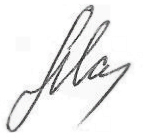 Л.В.Малюта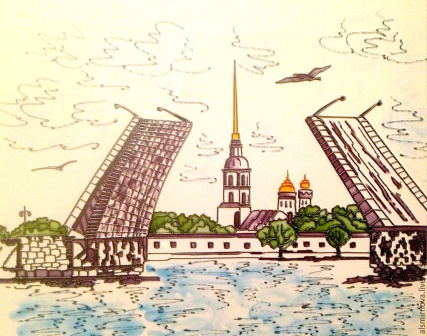 ПРОГРАММА №1МОЛОДЕЖНОГО КУЛЬТУРНО-ОБРАЗОВАТЕЛЬНОГО ПРОЕКТА«ВИВАТ, САНКТ-ПЕТЕРБУРГ!»«КЛАССИЧЕСКИЙ ПЕТЕРБУРГ»11 февраля 2017 года (суббота)
г. Санкт-Петербург08:00 – 09:00Прибытие делегаций в Санкт-ПетербургДелегации встречают и сопровождают волонтеры проекта.10:00 – 10:15Сбор в вестибюле  ст. метро «Адмиралтейская» на выходе в город. 10:00 –20:00Соревнования юных фотографов по фото фристайлу «Блистательный Петербург». Лучшие фотографии размещаются в социальной группе проекта. Победители награждаются ценными призами.10:15– 12:00Посещение уникальной интерактивной экспозиции Исторического театра-макета "Петровская Акватория"Экскурсионная программа. Исторический театр-макет "Петровская Акватория" - это история возникновения Северной столицы и зарождения российского флота в интерактивной миниатюре.Здесь по гравюрам, материалам музейных архивов воссозданы старинные усадьбы, парки, дворцы, некоторые из них мы уже никогда не увидим...Главная особенность макета – настоящее водное пространство, символизирующее акваторию Невы и Финского залива, где по воде ходят макеты кораблей петровской эпохи!"Петровская Акватория" предоставляет уникальную возможность увидеть главные достопримечательности Петербурга (исторический центр города, Кронштадт, Ораниенбаум, Петергоф.Видео: http://www.youtube.com/watch?v=7IkTYBv9YeA13:00 – 14:00Экскурсионная программа «Люблю тебя, Петра творенье!» по историческому центру города. Квест - познавательная игра-викторина (старт от  ул. Малая Морская, дом 4/1, угол Малой Морской улицы и Кирпичного переулка)14:00 – 16:30Государственный Эрмитаж  (Дворцовая площадь, д.2)Обзорная экскурсия «Сокровища Эрмитажа» с посещением уникальной выставки «Совершенство в деталях. Искусство Японии эпохи Мэйдзи (1868-1912)»Около 700 произведений из керамики, металлов с различной техникой обработки, изделия, декорированные эмалями и лаками показывают красоту работы японских мастеров второй половины XIX – начала XX века. 19:00 – 21:00Театральный вечер. Посещение театров Санкт-Петербурга.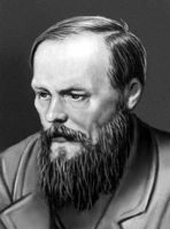 ПРОГРАММА №2МОЛОДЕЖНОГО КУЛЬТУРНО-ОБРАЗОВАТЕЛЬНОГО ПРОЕКТА«ВИВАТ, САНКТ-ПЕТЕРБУРГ!»ПЕТЕРБУРГ Ф.М.ДОСТОЕВСКОГО11 февраля 2017 года (суббота)
г. Санкт-Петербург08:00 – 09:00Прибытие делегаций в Санкт-ПетербургДелегации встречают и сопровождают волонтеры проекта.09:30 – 10:15Сбор в вестибюле  ст. метро «Владимирская».10:00 –20:00Соревнования юных фотографов по фото фристайлу «Блистательный Петербург». Лучшие фотографии размещаются в социальной группе проекта. Победители награждаются ценными призами.10:30– 13:00Литературно-мемориальный музей Ф.М. Достоевского.  Здесь был написан его последний роман «Братья Карамазовы».  11 ноября 1971 года, в день рождения Достоевского, состоялось торжественное открытие Литературно-мемориального музея писателя.13:00 – 16:00Экскурсионная программа «Художественный мир произведений Достоевского».             Это пространство петербургских улиц и переулков, набережных, дворов-колодцев. Поэтому Музей Достоевского не ограничивается стенами мемориальной квартиры писателя и литературной экспозицией. Экскурсоводы открывают в современном Петербурге своеобразный музей Достоевского и его героев под открытым небом. В общей сложности Федор Михайлович прожил в Петербурге 28 лет. За время жизни в Петербурге он поменял 20 адресов и никогда не жил ни в одном доме более трех лет. Обычно адреса его квартир находились на пересечении улиц. В таких же домах жили и его герои. На выбор гостей: городские экскурсионные маршруты с посещением адресов главных героев романа «Преступление и наказание» - по Сенной площади, окрестностям Владимирской площади и Невскому проспекту — являются неотъемлемой частью. В самом петербургском романе «Преступление и наказание» Достоевский «зашифровал» конкретные названия улиц, площадей, мостов и «поселил» придуманных литературных героев. Таким образом, участники проекта совершат прогулку по всем «закоулкам» романа и «горячим точкам» сюжета, чувствует топографические детали уникального «петербургского» текста Достоевского.16:00 – 17:30Исаакиевский собор. Жемчужина мировой архитектуры. Величайшее творение Огюста Монферрана. Исаакиевский собор — крупнейший на сегодняшний день православный храм Санкт-Петербурга и одно из высочайших купольных сооружений в мире. Подъем на колоннаду собора «Петербург с высоты птичьего полета».19:00 – 21:00Театральный вечер. Посещение театров Санкт-Петербурга.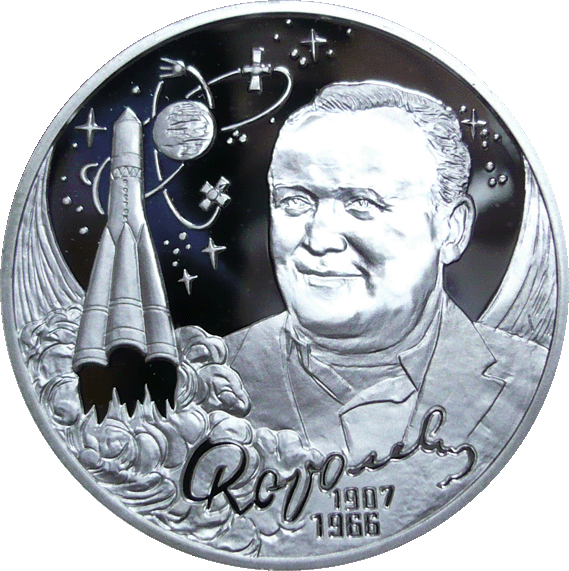 ПРОГРАММА №3МОЛОДЕЖНОГО КУЛЬТУРНО-ОБРАЗОВАТЕЛЬНОГО ПРОЕКТА«ВИВАТ, САНКТ-ПЕТЕРБУРГ!»«НАУКА И ТЕХНИКА: ЗАРОЖДЕНИЕ КОСМОНАВТИКИ» к 110-летию С.П. Королева  11 февраля 2017 года (суббота)
г. Санкт-Петербург08:00 – 09:00Прибытие делегаций в Санкт-ПетербургДелегации встречают и сопровождают волонтеры проекта.10:00 – 10:15Сбор в вестибюле  ст. метро «Горьковская» на выходе в город. 10:00 –20:00Соревнования юных фотографов по фото фристайлу «Блистательный Петербург». Лучшие фотографии размещаются в социальной группе проекта. Победители награждаются ценными призами.10:30– 12:00Экскурсионно-познавательная программа к 110-летию С.П.Королева  "Сергей Королев. Жизнь на космической скорости"Посещение уникальной экспозиции Музея космонавтики и ракетной техники им. В.П.Глушко, расположенного в Иоанновском равелине Петропавловской крепости.Экспозиция музея посвящена истории российской космонавтики и ракетной техники и роли, которую сыграли петербургские - ленинградские ученые, инженеры, конструкторы в развитии этого направления отечественной науки и техники.12:00 – 13:00Встреча с  космонавтом-испытателем отряда космонавтов ЦПК им. Юрия Алексеевича Гагарина. Демонстрация документального фильма "Сергей Королев. Жизнь на космической скорости"13:30 – 15:00Посещение Государственного музея истории Санкт-Петербурга - Петропавловской крепости.   Квест-игра «Мифы и тайны Петропавловской крепости»15:00 – 16:00Экскурсионная программа «Парадный Петербург» - пешеходный маршрут по историческому центру города: Петропавловская крепость, Биржевой мост, Стрелка Васильевского острова, Ростральные колонны, Биржа, Кунсткамера, Дворцовый мост,   Адмиралтейская набережная, Адмиралтейство, Сенатская площадь, здание Сената и Синода, памятник Петру I «Медный всадник», Исаакиевская площадь. Квест-игра.16:00 – 17:30 Исаакиевский собор. Жемчужина мировой архитектуры. Величайшее творение Огюста Монферрана. Исаакиевский собор — крупнейший на сегодняшний день православный храм Санкт-Петербурга и одно из высочайших купольных сооружений в мире. Подъем на колоннаду собора «Петербург с высоты птичьего полета».19:00 – 21:00Театральный вечер. Посещение театров Санкт-Петербурга.